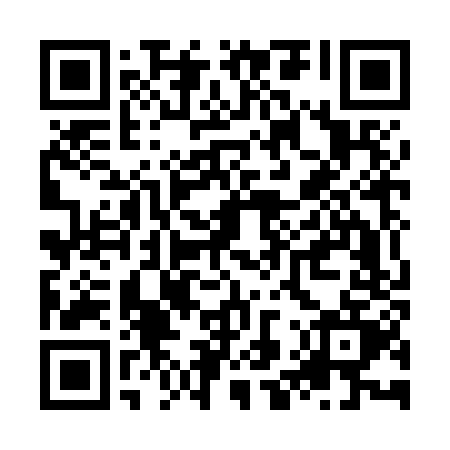 Prayer times for Olongapo, PhilippinesWed 1 May 2024 - Fri 31 May 2024High Latitude Method: NonePrayer Calculation Method: Muslim World LeagueAsar Calculation Method: ShafiPrayer times provided by https://www.salahtimes.comDateDayFajrSunriseDhuhrAsrMaghribIsha1Wed4:215:3611:563:046:167:272Thu4:205:3611:563:046:167:273Fri4:205:3511:563:056:177:274Sat4:195:3511:563:056:177:285Sun4:195:3411:563:066:177:286Mon4:185:3411:553:076:177:297Tue4:185:3311:553:076:187:298Wed4:175:3311:553:086:187:299Thu4:175:3311:553:086:187:3010Fri4:165:3211:553:096:187:3011Sat4:165:3211:553:096:197:3112Sun4:155:3211:553:106:197:3113Mon4:155:3111:553:116:197:3214Tue4:145:3111:553:116:207:3215Wed4:145:3111:553:126:207:3216Thu4:135:3011:553:126:207:3317Fri4:135:3011:553:136:207:3318Sat4:135:3011:553:136:217:3419Sun4:125:3011:553:146:217:3420Mon4:125:3011:553:146:217:3521Tue4:125:2911:553:156:227:3522Wed4:115:2911:563:156:227:3523Thu4:115:2911:563:166:227:3624Fri4:115:2911:563:166:237:3625Sat4:105:2911:563:176:237:3726Sun4:105:2911:563:176:237:3727Mon4:105:2911:563:176:247:3828Tue4:105:2811:563:186:247:3829Wed4:105:2811:563:186:247:3830Thu4:095:2811:563:196:257:3931Fri4:095:2811:573:196:257:39